ISTITUTO OMNICOMPRENSIVO STATALE MORMANNOPROGRAMMAZIONE EDUCATIVA E DIDATTICA – CLASSE 	SEZ 	DISCIPLINA: STRUMENTO    MUSICALEANNO SCOLASTICO 20_____- 20_____Analisi iniziale della classeComposizione	n° Alunni 	di cui maschi 	femmine 	.Modalità di rilevazione delle risorse e dei bisogni degli alunni (segnare con una crocetta quelle prevalentemente usate):Analisi del curriculum scolastico	prove oggettive di valutazione (questionari,test)colloqui con le famiglie	• prove soggettive di valutazione (tema, interrogazione)test motori	•	prove praticheinformazioni acquisite in incontri con docenti delle classi ponteripetute osservazioni degli alunni impegnati nelle normali attività didatticheDalle osservazioni effettuate si possono individuare le sottoindicate fasce di livello con le seguenti caratteristiche:ALTAMEDIO - ALTAMEDIAMEDIO-BASSABASSACASI PARTICOLARI (diversamente abili, svantaggio socio-ambientale)COMPETENZE/ OBIETTIVI SPECIFICI E CONTENUTI DI APPRENDIMENTO DISCIPLINARIOBIETTIVI SPECIFICI DI APPRENDIMENTOContenuti di ApprendimentoMetodiMetodo esperenziale	•    Lavoro di gruppo	• Ricerche individuali e/o gruppo              Problem solving	•	Scoperta guidata	•	Simulazione di ruolo•	               Lezione frontale	•	………………..	•	…………………………..•	………………….	•	…………………	•	…………………………•	•Aule SpecialiLaboratorioScientificoLaboratorio ArtisticoLaboratorio MultimedialeLaboratorio FotograficoLaboratorio LinguisticoBibliotecaMezzi e strumentiCRITERI PER L’ATTRIBUZIONE DEL GIUDIZIO DEL COMPORTAMENTOModalità di verifica del livello di apprendimento•	•	•Conversazioni	e dibattitiComponimenti	• Prove intuitiveColloqui	•	Saggi	•	Prove	sommative quadrimestraliTest oggettivi	•	Sintesi (mappe concettuali …)	•	Test di valutazione standardcognitiviQuestionari aperti	•	Prove individuali e/o gruppo	•Modalità di trasmissione della valutazione alle famiglieComunicazioni sul diarioInvio a casa dello schema verifiche con firmeIncontri collegiali scuola-famigliaComunicazioni / convocazioni in casi particolari (scarso impegno, assenze ingiustificate, comportamenti censurabili sotto il profilo disciplinare …)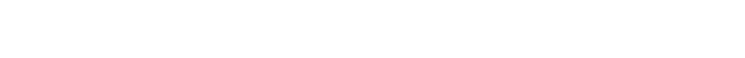 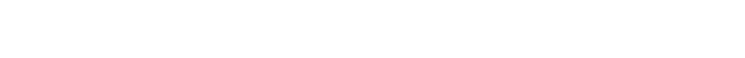 IL DOCENTELivello mediodi         apprendimentoLivello divalutazione numericoDescrittori (Sapere )Descrittori (Abilità)ComunicazioneDidattica specificaAlunni85-100%9/10Conoscenza deiCapacità diUso rigorosoAttivitàcontenuticomprendere edel linguaggiomodulare diapprofondita erisolvere inspecifico dellaeccellenzarielaborata, conpadronanzamodo critico edautonomodisciplinacriticaproblemicomplessi- Capacità distabilireconnessioniall’interno dellesingolediscipline e inaltri ambiti100%10 e LODECon l’aggiuntaCon l’aggiuntaIdemIdemcondi un’eccellentedi un’eccellentel’unanimità delrielaborazionerielaborazioneC. d.C.personale deicontenutipersonale nellacomprensionedelle dinamichee delleproblematicheLivello mediodi         apprendimentoLivello divalutazione numericoDescrittori (Sapere )Descrittori (Abilità)Comunicazio neDidattica specificaAlunni7ConoscenzaComprensioneEspressioneAttività dichiara ee orientamentocorretta,Consolidamentoordinata deiadeguati inchiara e/Potenziamento65-75%contenutiessenzialirelazione aproblemi diordinatadifficoltàmedio-alta,anche se nelleapplicazioniemergonoalcuneincertezze75-85%8ConoscenzaSicuraEspressioneAttività didei contenuticomprensionefluida conpotenziamentocompleta edei problemibuonesicuraanchecapacità dicomplessi eanalisi e dicapacità disintesirisolverlisenza errori,pur conqualcheimprecisione.Livello medio di apprendimentoLivello divalutazione numericoDescrittori (Sapere )Descrittori (Abilità)ComunicazioneDidattica specificaAlunni60-65%6ConoscenzaComprensioneEspressioneAttività didei contenutidei problemisemplice, maconsolidamen-essenziali, masemplici ocorrettatoa livello pocoanche diapprofonditodifficoltàmedia, ma conerrori e/oimprecisioniin quelliappena piùcomplessiLivello medio di apprendimentoLivello divalutazione numericoDescrittori (Sapere )Descrittori (Abilità)ComunicazioneDidattica specificaAlunni45-60%5Conoscenza deiDifficoltà nellaEspressioneAttività dicontenuticomprensione etalvolta scorrettarecuperolimitata,nelle applicazionie/o poco chiara eframmentaria e/o(sa applicare leinefficacesuperficiale econoscenze incon alcunecompiti semplici,lacunema fa errori eincorre inimprecisioni)Livello medio diapprendimentoLivello di valutazionenumericoDescrittori (Sapere )Descrittori (Abilità)ComunicazioneDidattica specificaAlunni1-30%3GravissimeGravissimeespressioneAttività dicomprensivolacune edifficoltà nellainadeguata erecuperoanche di 1 escarsissimacomprensione econfusa2conoscenza deinelle applicazionicontenuti31-45%4Gravi lacune eGravi difficoltàespressioneAttività discarsanellainadeguata erecuperoconoscenza deicomprensione econfusacontenutinelle applicazioni(pur guidatocontinua acommettere gravierrori)COMPETENZE CHIAVEEUROPEECOMPETENZE DAL PROFILO DELLOSTUDENTE AL TERMINE DEL PRIMO CICLO DI ISTRUZIONE1Comunicazione nella madrelingua o lingua di istruzioneHa una padronanza della lingua italiana che gli consente di comprendere e produrre enunciati e testi di una certa complessità, di esprimere le proprie idee, di adottare un registro linguistico appropriato alle diversesituazioni.4Competenze digitaliUtilizza con consapevolezza e responsabilità le tecnologie per ricercare, produrre ed elaborare dati e informazioni, per interagire con altrepersone, come supporto alla creatività e alla soluzione di problemi.5Imparare adimpararePossiede un patrimonio organico di conoscenze e nozioni di base ed è allo stesso tempo capace di ricercare e di organizzare nuoveinformazioni. Si impegna in nuovi apprendimenti in modo autonomo.6Competenze socialie civicheHa cura e rispetto di sé e degli altri come presupposto di uno stile di  vita sano e corretto. E’ consapevole della necessità del rispetto di una convivenza civile, pacifica e solidale. Si impegna per portare acompimento il lavoro iniziato, da solo o insieme ad altri.7Spirito di iniziativa*Ha spirito di iniziativa ed è capace di produrre idee e progetti creativi. Si assume le proprie responsabilità, chiede aiuto quando si trova indifficoltà e sa fornire aiuto a chi lo chiede. E’ disposto ad analizzare se stesso e a misurarsi con le novità e gli imprevisti.8Consapevolezza ed espressione culturaleRiconosce ed apprezza le diverse identità, le tradizioni culturali e religiose, in un’ottica di dialogo e di rispetto reciproco.8Consapevolezza ed espressione culturaleSi orienta nello spazio e nel tempo e interpreta i sistemi simbolici e culturali della società.8Consapevolezza ed espressione culturaleIn relazione alle proprie potenzialità e al proprio talento si esprime negli ambiti che gli sono più congeniali: motori, artistici e musicali.ASCOLTO E PRODUZIONE SONORACOMPETENZE EUROPEEComunicare	con	il	linguaggio	musicale	,	Imparare	ad	imparare, Consapevolezza ed espressione culturale dell’arte musicale.ASCOLTO E PRODUZIONE SONORACOMPETENZE EUROPEEComunicare	con	il	linguaggio	musicale	,	Imparare	ad	imparare, Consapevolezza ed espressione culturale dell’arte musicale.C OMPRENSIONE ED U SO DEI LINGUAGGI S PECIFICIEsaminare i suoni e comprendere le possibilità comunicative del linguaggio sonoro.Comprendere la differenza tra suono e rumore. 3)Conoscere ed usare la simbologia musicale tradizionale.4)Analizzare	e	comprendere	la	logica	del	linguaggiosonoro-musicale e la logica costruttiva di un brano musicale.5)Conoscere e individuare i principali generi musicali in rapporto alle diverse epoche storiche e situazioni sociali, conoscendo per ciascuna epoca gli autori più significativi.E SPRESSIONE	ED E SECUZIONE VOCALE		ES TRUMENTALESaper mantenere la scansione isocrona ed eseguire sequenzeritmiche per imitazione e per lettura.Acquisire un consapevole controllo della propria voce e saper riprodurre con la voce e con lo strumento modelli musicali.Acquisire	sicurezza	nella	decodificazione	della simbologia musicale tradizionale e quindi di uno spartito.Acquisire le tecniche di base su uno strumento musicale.Approfondire le tecniche di base fino ad acquisire sicurezza e indipendenza esecutiva.Capacità di ascolto e comprensione dei fenomeni sonori e dei messaggi musicali, comprensione ed analisi.COMPETENZE EUROPEEComunicare suonando , Imparare ad imparare, Consapevolezza ed espressione culturale della musica in rapporto all’epoca storica di appartenenza.Capacità di ascolto e comprensione dei fenomeni sonori e dei messaggi musicali, comprensione ed analisi.COMPETENZE EUROPEEComunicare suonando , Imparare ad imparare, Consapevolezza ed espressione culturale della musica in rapporto all’epoca storica di appartenenza.L ettura dello spartito e d esecuzione vocale e strumentale1)Confrontare i diversi suoni e rumori,cogliendone le proprietà,lesomiglianze, le differenze e le possibilità espressive. 2)Comprendere le potenzialità espressive delle diverse proprietà sonore.Prendere coscienza degli elementi costitutivi di un brano musicale, riconoscerli e classificarli anche stilisticamente ( ritmo, melodia, armonia, timbro).Analizzare un brano musicale dal punto di vista strutturale. 5)Eseguire in modo espressivo,collettivamente individualmente, brani vocali e strumentali di diverso genere e stile, avvalendosi dell’uso della voce e dello strumento.SCRITTURA E RIELABORAZIONE PERSONALE DEI MATERIALI SONORICOMPETENZE EUROPEEComunicare nel linguaggio musicale, Imparare ad imparare, Consapevolezza ed espressione culturale, C. DigitaliSCRITTURA E RIELABORAZIONE PERSONALE DEI MATERIALI SONORICOMPETENZE EUROPEEComunicare nel linguaggio musicale, Imparare ad imparare, Consapevolezza ed espressione culturale, C. DigitaliS crittura	e R ielaborazioneElaborare	sequenze	sonore	in	base	a criteri prestabilitiutilizzando strutture aperte.Elaborare	semplici	melodie	in	base	a	criteri prestabiliti utilizzando schemi ritmico-melodici.Comprendere la relazione tra il suono e una sua possibile interpretazione attraverso il segno grafico.Accedere alle risorse musicali presenti in rete e utilizzare software specifici per elaborazioni sonore e musicali.Orientare la costruzione della propria identità musicale, ampliarne l’orizzonte valorizzando le opportunità offerte dal contesto.ACQUISIZIONE DEL LESSICO MUSICALECOMPETENZE EUROPEEComunicare nel linguaggio musicale, Imparare ad imparare, Consapevolezza ed espressione culturaleACQUISIZIONE DEL LESSICO MUSICALECOMPETENZE EUROPEEComunicare nel linguaggio musicale, Imparare ad imparare, Consapevolezza ed espressione culturaleRiconoscere e distinguere l’altezza dei suoni.Riconoscere e distinguere l’intensità dei suoni. 3)Riconoscere e distinguere la durata dei suoni.L essico sonoro. E lementi	di g rammaticam usicale.R iconoscere	le d ifferenti proprietà s onore : altezza,i ntensità, durata e t imbro.Riconoscere la struttura dei più noti strumenti musicali in particolare del pianoforte.Riconoscere insieme i diversi elementi sopra elencati e decodificando lo spartito eseguire sul pianoforte diversi brani musicali di autori Italiani e stranieri.RIFLESSIONE SUL LINGUAGGIO MUSICALECOMPETENZE EUROPEEComunicare nel linguaggio musicale, Imparare ad imparare, Consapevolezza ed espressione culturale, C. DigitaliRIFLESSIONE SUL LINGUAGGIO MUSICALECOMPETENZE EUROPEEComunicare nel linguaggio musicale, Imparare ad imparare, Consapevolezza ed espressione culturale, C. DigitaliCapacità di lettura e analisi dell’opera musicale.Capacità di dar forma a semplici idee musicali.Prendere coscienza dei più semplici elementi costitutivi di un brano musicale.Scoperta della personalità dell’autore in rapporto all’opera analizzata. 3)Analisi delle testimonianze storico-sociali dei documenti musicali ascoltati.Attività espressivo-creative.Capacità di portare un contributo personale alla realizzazione dei modelli musicali proposti.MODULOCONTENUTITEMPICapacità	diascolto	e analisiUnità di apprendimento: Ascolta il mondo.Esaminare i suoni dell’ambiente prendendo coscienza di tutto ciò che può produrre suono o rumore.Comprendere la differenza tra suono e rumore.Acquisire il concetto di “battito” all’interno di un brano musicale.Leggere e scrivere i simboli della notazione musicale tradizionale:pentagramma, chiavi, le figure musicali, i segni di prolungamento(legatura di valore, punto di valore, punto coronato), i tempi semplici e composti più usati.Acquisire i concetti di melodia, tema accompagnamento.Comprendere la struttura della forma A B A. g)Rappresentare graficamente suoni o rumori.Capacità	diascolto	e analisiUnità di apprendimento: Viaggio tra i suoni.Eseguire sequenze ritmiche per imitazione e per lettura.Eseguire semplici brani con gli strumenti musicali. c)Comprendere la funzione espressiva dell’agogica in un brano musicale.Comprendere la funzione espressiva della dinamica in un brano musicale.Comprendere il significato delle pause in un branomusicale.comprendere il significato del ritmo all’interno del brano musicale.Realizzare brevi sequenze ritmiche o melodiche coni valori di durata imparati.Capacità di riprodurre modelli musicali e di lettura eanalisidell’opera musicale.	Unità di apprendimento:Tempo e ritmo, non solo quarti, ritmi particolari.Realizzare brevi sequenze ritmiche o melodiche coni valori di durata imparati.Leggere e scrivere i simboli della notazione musicale tradizionale.Approfondire le tecniche di base dello strumentomusicale scelto.Saper eseguire brani musicali appartenenti alla letteratura didattica dello strumento scelto (Pianoforte, Flauto traverso, Chitarra e Fisarmonica)Eseguire brani musicali da solista.Eseguire brani strumentali con l’orchestra di classe. g)Acquisire i concetti di intervallo, modo e tonalità.Capacità di riprodurre modelli musicali e di lettura eanalisidell’opera musicale.Capacità di riprodurre modelli musicali e di lettura eanalisidell’opera musicale.SCRITTURA, LETTURA,COMPRENSION E E ANALISI DEL TESTOMUSICALE. CAPACITA’ DI DAR FORMA ASEMPLICI IDEE MUSICALI.Unità di apprendimento:Diamoci un tono, ritmi particolari, musica e forme.Eseguire correttamente sequenze ritmiche con le cellule imparate.Cogliere il significato del diverso metro ritmicoall’interno di un brano.Cogliere il significato del diverso metro ritmico all’interno di un brano musicale.Riconoscere strutture ritmiche caratteristiche di danze diverse.Realizzare brevi sequenze ritmiche o melodiche con  i valori di durata imparati.Conoscere gli autori più rappresentativi e le opere più rappresentative dell’Ottocento e del Novecento, didatticamente significativi nel contesto dello studio dello strumento, nella scuola secondaria di I grado.Eseguire sullo strumento brani musicali dellaletteratura specifica dello stesso,interpretando in modo espressivo (seguendo agogica e dinamica) le idee espresse dal compositore nello spartito. Rielaborare le cellule tematiche e le melodie principali al fine di creare semplici idee musicali personalidell’esecutore.SCRITTURA, LETTURA,COMPRENSION E E ANALISI DEL TESTOMUSICALE. CAPACITA’ DI DAR FORMA ASEMPLICI IDEE MUSICALI.SCRITTURA, LETTURA,COMPRENSION E E ANALISI DEL TESTOMUSICALE. CAPACITA’ DI DAR FORMA ASEMPLICI IDEE MUSICALI.mezziattrezzatureSussidiA stampaComputer – stampante - fotocopiatriceLibri di testo – enciclopedie, suss. Multimediali, dizionari, altre risorse fornite dal docenteVisiviLavagna – lavagna luminosa – macchina fotografica digitaleCarte geografiche e tematiche – fotografie – atlanti– cartelloni – lucidi – grafici – Tabelle – cartelloniSonoriRegistratore – radio – stereo – strumentimusicaliCassette audio – CdromaudiovisiviTelevisione – videoregistratore – lettore DVDFilmati – VHS – DVDPalestraAttrezzature ginnico- sportiveGiudizioIndicatori DescrittoriOttimoCondottaL’alunno/a è sempre corretto con i 
docenti, con i compagni, con il 
personale della scuola. Rispetta gli altri e i loro diritti, nel riconoscimento delle differenze individuali. OttimoUso delle
strutture della scuolaUtilizza in maniera responsabile il 
materiale e le strutture della scuola.OttimoRispetto del RegolamentoRispetta il regolamento. Non ha a suo carico provvedimenti disciplinari..OttimoFrequenzaFrequenta con assiduità le lezioni e 
rispetta gli orari. Nel caso di assenze 
giustifica con tempestività.OttimoPartecipazione al dialogo 
educativo e didatticoSegue con interesse continuo le 
proposte didattiche e collabora 
attivamente alla vita scolastica.OttimoRispetto delle consegne e impegnoAssolve alle consegne in maniera 
puntuale e costante. E’ sempre munito 
del materiale necessario.DistintoCondottaNei confronti dei docenti, dei compagni  e del personale della scuola è corretto. Rispetta gli altri e i loro diritti. DistintoUso delle
strutture della scuolaUtilizza al meglio il 
materiale e le strutture della scuola.DistintoRispetto del regolamentoRispetta il regolamento.DistintoFrequenzaFrequenta con regolarità le lezioni.DistintoPartecipazione al dialogo 
educativo e didatticoSegue con partecipazione costante le proposte didattiche e collabora alla vita scolastica.DistintoRispetto delle consegne e impegnoRispetta le consegne ed è munito del materiale necessario. BuonoCondottaIl comportamento dell’alunno nei 
confronti dei docenti, dei compagni e del personale della scuola è sostanzialmente corretto. Mantiene 
atteggiamenti rispettosi degli altri.BuonoUso delle
strutture della scuolaUtilizza in maniera abbastanza accurata il 
materiale e le strutture della scuola.BuonoRispetto del regolamentoRispetta sostanzialmente il regolamento. BuonoFrequenzaFrequenta con una certa regolarità le lezioni.Partecipazione al dialogo educativo e didatticoSegue e collabora adeguatamente alla vita della classe e dell’istituto. Rispetto delle consegne e impegnoQuasi sempre rispetta le consegne ed è munito del materiale scolastico. SufficienteCondottaIl comportamento dell’alunno nei 
confronti dei docenti, dei compagni e del personale della scuola è poco corretto. Spesso mantiene atteggiamenti poco rispettosi degli altri e dei loro diritti. SufficienteUso delle
strutture della scuolaUtilizza in maniera trascurata il 
materiale e le strutture della scuolaSufficienteRispetto del regolamentoViola frequentemente il regolamento. SufficienteFrequenzaSi rende responsabile di assenze e 
ritardi anche strategici, e non giustifica 
regolarmente.SufficientePartecipazione al dialogo 
educativo e didatticoPartecipa con scarso interesse al 
dialogo educativo ed è spesso fonte di disturbo durante le lezioniSufficienteRispetto delle consegne e impegnoRispetta le consegne solo 
saltuariamente. Spesso non è munito del materiale scolastico.MediocreCondottaSi comporta in modo arrogante e 
irrispettoso nei confronti dei docenti, degli alunni e del personale della scuola.MediocreUso delle
strutture della scuolaUtilizza in maniera trascurata e 
irresponsabile il materiale e le strutture della scuola. MediocreRispetto del regolamentoViola di continuo il regolamento. Riceve ammonizioni verbali e scritte e/o viene sanzionato con l’allontanamento dalla comunità scolastica per violazioni anche gravi.MediocreFrequenzaSi rende responsabile di ripetute 
assenze e/o ritardi che restano 
ingiustificati o che vengono giustificati in ritardo. MediocrePartecipazione al dialogo 
educativo e didatticoNon dimostra alcun interesse per il 
dialogo educativo ed è 
sistematicamente fonte di disturbo 
durante le lezioniMediocreRispetto delle consegne e impegnoNon rispetta le consegne. 
Sistematicamente è privo
del materiale scolastico.